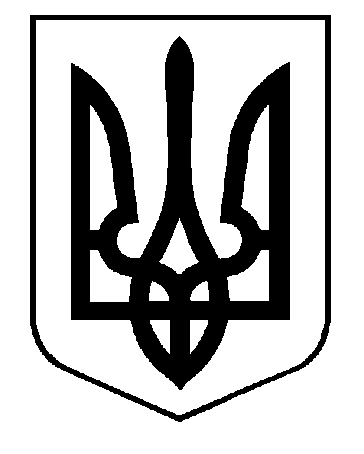 УКРАЇНАВИКОНАВЧИЙ КОМІТЕТСАФ’ЯНІВСЬКОЇ СІЛЬСЬКОЇ РАДИ ІЗМАЇЛЬСЬКОГО РАЙОНУ ОДЕСЬКОЇ ОБЛАСТІРІШЕННЯ24 березня2022 року									            №  35Про присвоєння адреси об’єкту нерухомого майна –нежитловій будівлі-магазинупо вул. Мічуріна, 2 у с. БроскаІзмаїльського району Одеської області	Відповідно до ст. 31 Закону України «Про місцеве самоврядування в Україні»,                     ст. 263Закону України «Про регулювання містобудівної діяльності»; Постанови Кабінету Міністрів України від 07.07.2021р. № 690 «Про затвердження Порядку присвоєння адрес об’єктам будівництва, об’єктам нерухомого майна», розглянувши заявуголови правління Брощанського сільського споживчого товариствапро присвоєння адресного номеру  об’єкту нерухомого майна – нежитловій будівлі-магазину по вул. Мічуріна, 2 в с. Броска, виконавчий комітет Саф’янівської сільської ради Ізмаїльського району Одеської областіВИРІШИВ:Присвоїти об’єкту нерухомості, який складається з: літ. «А» - магазин, загальною площею 284 кв.м. та літ. «Б» - уборна, наступну адресу– с. Броска, Ізмаїльського району Одеської області, вул. Мічуріна, 2-Б.Зобов’язати голову правління Брощанського сільського споживчого товариства оформити документацію згідно діючого законодавства.В.о. завідувача сектору містобудування та архітектури Саф’янівської сільської ради Ізмаїльського району Одеської області забезпечити внесення відомостей в Єдину державну електронну систему в сфері будівництва.Контроль за виконанням даного рішення покласти на  керуючого справами Саф’янівської сільської ради Вячеслава СУДДЮ.Саф’янівський сільський голова				Наталія ТОДОРОВА